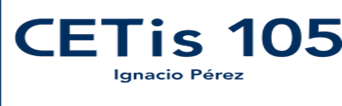  INSCRIPCIONES RECURSAMIENTOS SEMESTRALES 2022-2023 A CONTINUACIÓN, TE DAMOS LOS PASOS QUE DEBES REALIZAR PARA EL PROCESO DE RECURSAMINETOS SEMESTRALES.  FECHAS DE INSCRIPCIONES BAJAS TMPORALES Y OTROS SUBSISTEMAS: MARTES 16, MIERCOLES 18 Y JUEVES 19 DE AGOSTO DEL 2022 EN EL PLANTEL, ESTRICTAMENTE EN EL SIGUIENTE HORARIO:  	TURNO MATUTINO: DE 08:00 A 12:00 HORAS               TURNO VESPERTINO: DE 14:00 A 18:00 HORAS FAVOR DE RESPETAR Y ASISTIR UNICAMENTE EN EL TURNO, PARA EVITAR CONFLICTOS DE ATENCION. SOLICITA EN VENTANILLA SOLICITUD DE RECURSAMIENTOS..CARTA COMPROMISO DE OPERACIÓN MOCHILA, LA CUAL TAMBIEN SE DEBERA DE FIRMAR E INTEGRAR A LOS DOCUMENTOS DEL ALUMNO FORMATO DE RENUNCIA AL SERVICIO DE SEGURO IMSS PARA ESTUDIANTES, ESTE FORMATO ES SOLO PARA AQUELLOS ALUMNOS QUE CUENTAN CON SERVICIO MEDICO POR PARTE DE SUS PADRES O TUTORES LEGALES Y NO DESEEN SER DADOS DE ALTA AL IMSSS POR EL PLANTEL. 3. PREPARA ESTOS DOCUMENTOS EN FISICO Y PRESENTALOS EN ESTE MISMO ORDEN, CON EL OBJETO DE AGILIZAR LOS TRAMITES: SOLICITUD DE RECURSAMIENTOS    CARTA DE AUTORIZACION DE OPERACIÓN MOCHILA SI NO DESEA EL SERVICIO MEDICO DEL PLANTEL, ENTREGAR LA CARTA DE RENUNCIA AL SERVICIO DEL SEGURO IMSS PARA ESTUDIANTES. CERTIFICADO MEDICO.  5.- UNA VEZ QUE TENGAS TU EXPEDIENTE COMPLETO, ACUDE AL PLANTEL RESPETANDO ESTRICTAMENTE EL ORDEN:  6.- ESTANDO EN EL PLANTEL, SE TE REVISARA MINUCIOSAMENTE TU EXPEDIENTE, EL CUAL DEBE VENIR COMPLETO, Y SI TODO ESTA CORRECTO SE TE AUTORIZARA TU INSCRIPCION Y SOLO HASTA ESTE MOMENTO PODRAS REALIZAR EL PAGO EN RECURSOS FINANCIEROS, EL IMPORTE DE LA INSCRIPCION ES DE $500.00 (QUINIENTOS PESOS 00/100 M.N.). NOTA IMPORTANTE: NO PUEDEN HACER NINGUN PAGO HASTA QUE SE HAYA REVISADO Y AUTORIZADO EL EXPEDIENTE. ATENTAMENTE DIRECCION DEL CETIS 105 